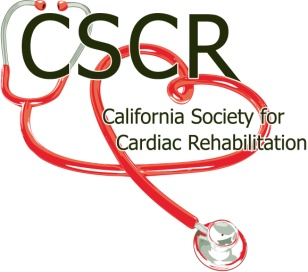 Title:				State Past PresidentPrimary Purpose:	To be the Chairperson of the Nominating Committee for state offices.  To provide historical and experiential expertise in the decision making processes of the Executive Board and Board of DirectorsReports to:	The President and Board of Directors of CSCRServes:	A one-year term
Immediately follows the year of serving as President of CSCRRequirements:	Current member of CSCR
Immediate Past President of CSCR
Attend all Board of Directors’ Meetings or Conference Calls
Attend Annual Educational Conference and Membership Meeting
Principle Duties:Board of Directors responsibilitiesReportsPresents a written report reflecting position activity to date at all Board meetingsPresents a written report on activities at Annual State Membership meetingContributes position activity report for publication in the Organization’s Newsletter and Website as requestedOther Board responsibilitiesBe available for Speakers BureauPerforms other duties as directed by the CSCR Board of DirectorsNominating ChairServes as the Chairperson of the Nominating CommitteeCalls for nominations for state officers at the summer Board meetingNominations must be open for a minimum of 30 days – see bylaws.  Close nominations by January 1Works closely with Regional Representatives to obtain nominationsSend job description to any potential candidate for their reviewEncourage potential candidate to review the position responsibilities with the current position holderObtain from each candidate:  a biographical sketch, CV, statement as to why they want the position and one or two goalsReview with committeeKeep CV on fileConfirm current CSCR membership with Membership DirectorPresent nominees to the Board of Directors via e-mail or Conference Call at least 30 days prior to the Annual meeting for approvalFollowing the candidates’ appointments by the Board of Directors, the new officers are notified by either the Past or current CSCR PresidentOrientation of New Board MembersInstructs Outgoing and Incoming Board members to stay for Orientation after the Annual Educational Board of Directors’ meetingAssures that each Outgoing Board member will be present to provide a complete orientation to the Incoming Board MemberIf a Board member is unexpectedly absent, the Past President will follow up to make sure that an orientation does take placePosition specific orientation will occur right after the General orientationNew Board members are introduced at the Annual membership meeting and officially take office after the Annual meetingBoard of Director NotebookWorks with the Secretary to update the Board of Directors’ NotebookIf corrections are needed during the year, will work with the President and the Secretary to upload to websiteAwards and plaquesWorks with the President, Membership and Regional Officers to obtain nominations for Awards